It was founded on 3 October 1990. is the state capital of .The area is 16,200 square kilometers.The population is more than  2,3 million.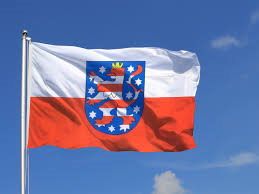 Kurfürst-Balduin Realschule PlusTrierweilerweg 12a / , 54294Phone 0651- 820394Fax 0651- 9932466rsplus.west@gmx.de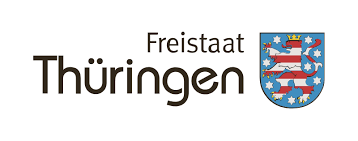 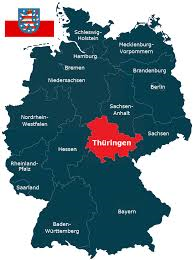 It is described as the green heart of .It lies in the east. In the federal state lies the geographical center of .Places of interest  -,  (was founded around 1067 by Ludwig the Knight and has been a UNESCO World Heritage Site since 1999) , Cathedrale, Egapark- a special monument is the Goethe-Schiller Statue 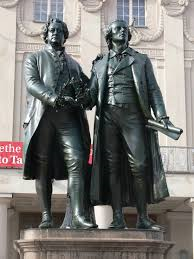 School system- Community school class             1-12 - Primary school class 1-4- Regular school class 5-10- Gymnasium class 5-10- Comprehensive school class 5-10/13- Vocation school classes up to 15- Special school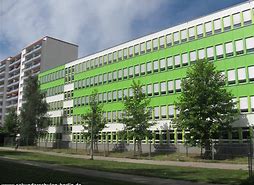 Free-time activities- GalaxSea Leisure Pool  
-  Nobitz flight world 
- Ghosts & PlayhouseInformation about the federal state- in  is the seat of the state government- Parliament sits in     - Chair: Birgit Diezel (CDU)The largest cities are ,  and . A famous dish from  is the Thuringian sausage. 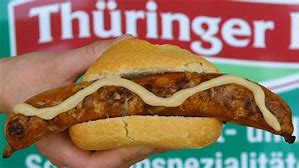 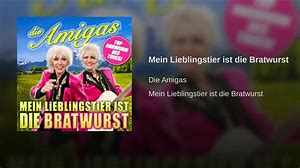 